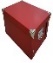 Ecriture 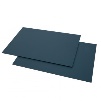 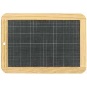 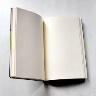 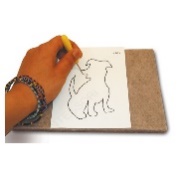 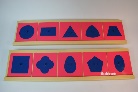 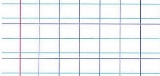 5 mm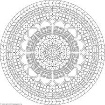 3 mmLecture 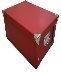 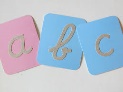 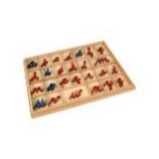 Messages secrets 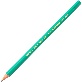 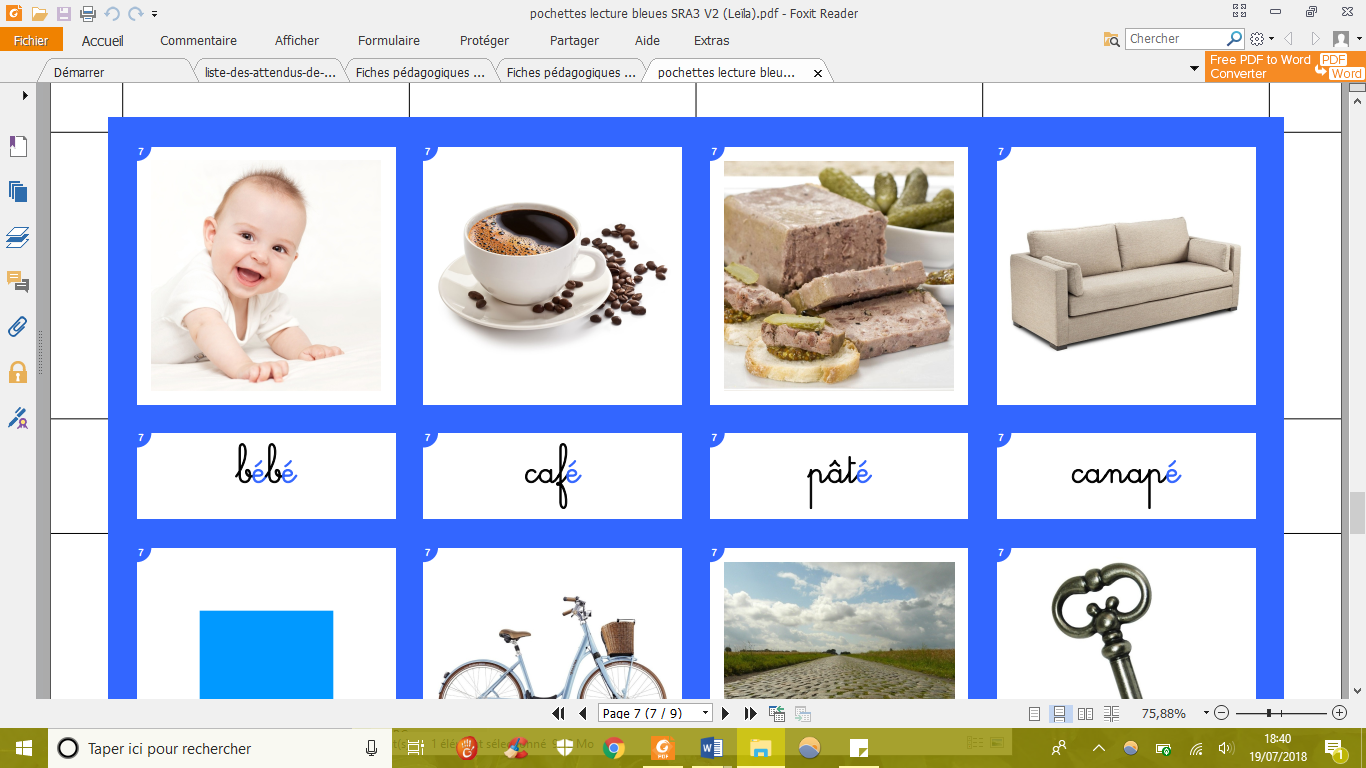 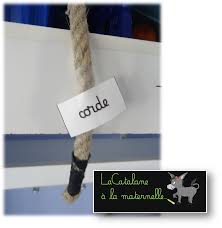 Souris !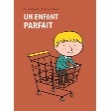 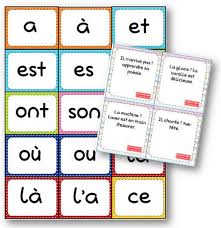 Présentation des lettres rugueuses  aiou ou ch é l r f vz m n s c t b d pganoioningnai